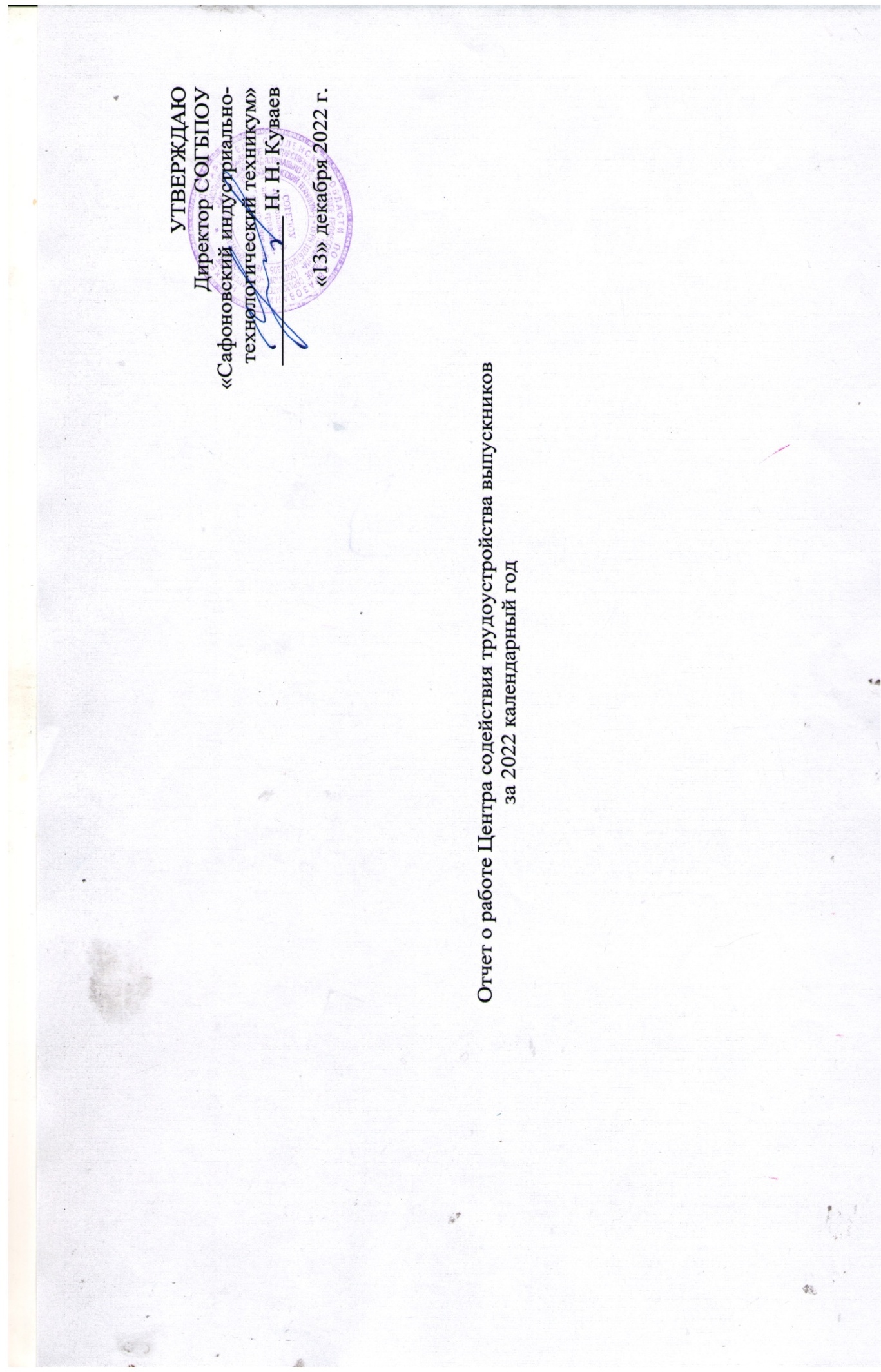 №п/пДатапроведенияНазваниемероприятияКраткое описаниемероприятия(неболее 3-хпредложений)Краткое описаниемероприятия(неболее 3-хпредложений)ЦелеваягруппаЦелеваягруппаКоличествочеловекКоличествочеловекСсылкинапубликации(СМИ, сайт,социальныесети)Организационно–аналитическаядеятельностьОрганизационно–аналитическаядеятельностьОрганизационно–аналитическаядеятельностьОрганизационно–аналитическаядеятельностьОрганизационно–аналитическаядеятельностьОрганизационно–аналитическаядеятельностьОрганизационно–аналитическаядеятельностьОрганизационно–аналитическаядеятельностьОрганизационно–аналитическаядеятельностьОрганизационно–аналитическаядеятельность1В течение годаРазработка и утверждение, корректировка документов, регламентирующих деятельность ЦСТВ (приказы, Положения, акты, инструкции и т.д.)Формирование нормативно-правовой базы ЦСТВФормирование нормативно-правовой базы ЦСТВhttps://safonovo-industr-tehn-tehnikum.ru/centr-sodeystviya-trudoustroystvu/2В течение годаФормирование и актуализация реестров обучающихся/выпускников, относящихся к различным целевым группамВыявление «групп риска», причин, способствующих отнесению к «группе риска»; формирование перечня профессий и специальностей, с которыми сопряжен наибольший риск отсутствия трудоустройства.Выявление «групп риска», причин, способствующих отнесению к «группе риска»; формирование перечня профессий и специальностей, с которыми сопряжен наибольший риск отсутствия трудоустройства.Обучающиеся выпускных курсовОбучающиеся выпускных курсов84843В течение годаФормирование и актуализация банка резюме обучающихся/выпускниковИндивидуальные консультации(рекомендации) по составлению резюмеИндивидуальные консультации(рекомендации) по составлению резюмеОбучающиеся выпускных курсовОбучающиеся выпускных курсов24244ЕжеквартальноФормирование и актуализация банка вакансий от работодателей из числа представителей образовательно-производственных кластеровСотрудничество с представителями предприятий социальных партнеровСотрудничество с представителями предприятий социальных партнеровОбучающиеся выпускных курсовОбучающиеся выпускных курсов5ЕжемесячноМониторинг занятости выпускников, завершивших обучение по программам среднего профессионального образования в 2021, 2022 годуСбор и обобщение информации о трудоустройстве выпускниковСбор и обобщение информации о трудоустройстве выпускниковВыпускники 2021, 2022 годаВыпускники 2021, 2022 года1611616ОктябрьПроведение мониторинга эффективности деятельности ЦСТВАнализ эффективности проведенных мероприятийАнализ эффективности проведенных мероприятий7ДекабрьСоставление отчетной документацииОбобщение проведенных мероприятий в соответствии с планом работы ЦСТВОбобщение проведенных мероприятий в соответствии с планом работы ЦСТВИнформационнаядеятельностьИнформационнаядеятельностьИнформационнаядеятельностьИнформационнаядеятельностьИнформационнаядеятельностьИнформационнаядеятельностьИнформационнаядеятельностьИнформационнаядеятельностьИнформационнаядеятельностьИнформационнаядеятельность1В течение годаРазмещение актуальной информации на сайте ПОО (раздел ЦСТВ), в социальных сетях, на информационных стендах ПОО по направлениям работы ЦСТВОбновление и размещение информацииОбновление и размещение информацииОбучающиеся/выпускники, относящиеся к различным целевым группамОбучающиеся/выпускники, относящиеся к различным целевым группамhttps://safonovo-industr-tehn-tehnikum.ru/centr-sodeystviya-trudoustroystvu/2В течение годаОрганизация консультационной работы в дистанционном формате (телефон, электронная почта, Интернет-ресурсы)Проведены консультации по вопросам открытых вакансий, актуальных событий и мероприятий, собеседованию, содействию в трудоустройствеПроведены консультации по вопросам открытых вакансий, актуальных событий и мероприятий, собеседованию, содействию в трудоустройствеОбучающиеся/выпускники, относящиеся к различным целевым группамОбучающиеся/выпускники, относящиеся к различным целевым группам4646МетодическаядеятельностьМетодическаядеятельностьМетодическаядеятельностьМетодическаядеятельностьМетодическаядеятельностьМетодическаядеятельностьМетодическаядеятельностьМетодическаядеятельностьМетодическаядеятельностьМетодическаядеятельность1ФевральРазработана Программа содействия трудоустройству и постдипломного сопровождения выпускников с инвалидностью и ОВЗ на 2022-2024 г.г.Оказание помощи при трудоустройствеОказание помощи при трудоустройствеЛица с ограниченными возможностями здоровья, инвалиды, дети-инвалидыЛица с ограниченными возможностями здоровья, инвалиды, дети-инвалиды10https://safonovo-industr-tehn-tehnikum.ru/centr-sodeystviya-trudoustroystvu/https://safonovo-industr-tehn-tehnikum.ru/centr-sodeystviya-trudoustroystvu/2МартРазработаны методические материалы:Подготовка к собеседованию (памятка)Правила составления резюмеРекомендации по прохождению собеседования с работодателемРекомендации по вопросам трудоустройстваРекомендации по вопросам трудоустройстваОбучающиеся/выпускники, относящиеся к различным целевым группамОбучающиеся/выпускники, относящиеся к различным целевым группам72https://safonovo-industr-tehn-tehnikum.ru/centr-sodeystviya-trudoustroystvu/https://safonovo-industr-tehn-tehnikum.ru/centr-sodeystviya-trudoustroystvu/informacionno-metodicheskie-materialy/https://safonovo-industr-tehn-tehnikum.ru/centr-sodeystviya-trudoustroystvu/https://safonovo-industr-tehn-tehnikum.ru/centr-sodeystviya-trudoustroystvu/informacionno-metodicheskie-materialy/ВзаимодействиесостудентамиивыпускникамипонаправлениямдеятельностиВзаимодействиесостудентамиивыпускникамипонаправлениямдеятельностиВзаимодействиесостудентамиивыпускникамипонаправлениямдеятельностиВзаимодействиесостудентамиивыпускникамипонаправлениямдеятельностиВзаимодействиесостудентамиивыпускникамипонаправлениямдеятельностиВзаимодействиесостудентамиивыпускникамипонаправлениямдеятельностиВзаимодействиесостудентамиивыпускникамипонаправлениямдеятельностиВзаимодействиесостудентамиивыпускникамипонаправлениямдеятельностиВзаимодействиесостудентамиивыпускникамипонаправлениямдеятельностиВзаимодействиесостудентамиивыпускникамипонаправлениямдеятельности113.04.2022г.Участие в открытой профориентационной выставке «Образование и карьера-2022» в г. Сафоново Смоленской областиУчастие в открытой профориентационной выставке «Образование и карьера-2022» в г. Сафоново Смоленской областиВстреча с работодателями по вопросам трудоустройства, наличию вакантных мест, мест прохождения практикиВстреча с работодателями по вопросам трудоустройства, наличию вакантных мест, мест прохождения практикиОбучающиесявыпускных курсов25https://vk.com/id553722387?w=wall553722387_809%2Fallhttps://vk.com/id553722387?w=wall553722387_809%2Fall2В течение годаПроведение информационных и классных  часов:«Первые шаги при трудоустройстве на работу», «Правовые основы занятости и трудоустройства обучающихся»,«Как быть востребованным в условиях рынка труда»,«В бизнесмены бы пошел – пусть меня научат!», «Профессия – бизнесмен», «Я – предприниматель»;  деловой игры «Азбука предпринимательства», игры – конкурса «Экономическая десятка»Проведение информационных и классных  часов:«Первые шаги при трудоустройстве на работу», «Правовые основы занятости и трудоустройства обучающихся»,«Как быть востребованным в условиях рынка труда»,«В бизнесмены бы пошел – пусть меня научат!», «Профессия – бизнесмен», «Я – предприниматель»;  деловой игры «Азбука предпринимательства», игры – конкурса «Экономическая десятка»Рекомендации по трудоустройствуРекомендации по трудоустройствуОбучающиеся выпускных курсов87https://vk.com/id553722387?w=wall553722387_930%2Fallhttps://vk.com/id553722387?w=wall553722387_930%2Fall3В течение годаПроведение информационно-правового практикума: «Первые шаги при трудоустройстве на работу»Проведение информационно-правового практикума: «Первые шаги при трудоустройстве на работу»Рекомендации по трудоустройствуРекомендации по трудоустройствуОбучающиеся выпускных курсов944СентябрьРегистрация на портале «Работа в России»Регистрация на портале «Работа в России»Регистрация на портале с целью создания резюме и дальнейшего трудоустройстваРегистрация на портале с целью создания резюме и дальнейшего трудоустройстваОбучающиеся выпускных курсов2https://safonovo-industr-tehn-tehnikum.ru/poleznaya-informaciya/https://safonovo-industr-tehn-tehnikum.ru/poleznaya-informaciya/5ОктябрьОнлайн - экскурсии на предприятия Смоленской области:Гагаринский машиностроительный завод;Вяземский машиностроительный заводОнлайн - экскурсии на предприятия Смоленской области:Гагаринский машиностроительный завод;Вяземский машиностроительный заводОзнакомление со структурой предприятий, МТБ предприятий, организацией производственного процесса, выпускаемой продукцией, наличием вакансий, возможностью тудоустройстваОзнакомление со структурой предприятий, МТБ предприятий, организацией производственного процесса, выпускаемой продукцией, наличием вакансий, возможностью тудоустройстваОбучающиеся/выпускники, относящиеся к различным целевым группам43612.12.2022г.16.11.2022г.-17.11.2022г.08.12.2022г.17.10.2022г.16.11.2022г.Экскурсии на предприятия:ПАО «Дорогобуж»ООО «Русэлпром. СЭЗ»ООО «ДИАМАНТ- ОТЕЛЬ»Студия красоты «Колибри»АО Сафоновский завод ГидрометприборЭкскурсии на предприятия:ПАО «Дорогобуж»ООО «Русэлпром. СЭЗ»ООО «ДИАМАНТ- ОТЕЛЬ»Студия красоты «Колибри»АО Сафоновский завод ГидрометприборОзнакомление с предприятиями.В ходе экскурсий студенты посетилипроизводственные цеха предприятий,познакомились с передовыми технологиями производства, новым оборудованием, условиями работы напредприятии; возможностью освоения дополнительных рабочих профессийОзнакомление с предприятиями.В ходе экскурсий студенты посетилипроизводственные цеха предприятий,познакомились с передовыми технологиями производства, новым оборудованием, условиями работы напредприятии; возможностью освоения дополнительных рабочих профессийОбучающиеся/выпускники, относящиеся к различным целевым группам138https://vk.com/id553722387?w=wall553722387_929%2Fallhttps://vk.com/id553722387?w=wall553722387_912%2Fallhttps://vk.com/id553722387?w=wall553722387_929%2Fallhttps://vk.com/id553722387?w=wall553722387_912%2Fall725.04.2022г.Встреча с представителями СОКГУ ЦЗН Сафоновского района на тему: «Перспектива работы в организациях города и района»Встреча с представителями СОКГУ ЦЗН Сафоновского района на тему: «Перспектива работы в организациях города и района»Информация о работе службы занятости в целом, о ситуации на рынке труда в районе и области, ознакомление с перечнем наиболее востребованных профессий и специальностей в регионе, о возможностях портала «Работа в России»Информация о работе службы занятости в целом, о ситуации на рынке труда в районе и области, ознакомление с перечнем наиболее востребованных профессий и специальностей в регионе, о возможностях портала «Работа в России»Обучающиеся/выпускники, относящиеся к различным целевым группам62https://vk.com/id553722387?w=wall553722387_815%2Fallhttps://vk.com/id553722387?w=wall553722387_815%2Fall827.04.2022г.Встреча с представителями СОКГУ ЦЗН Сафоновского района на тему: «Занятость студентов в летний период»Встреча с представителями СОКГУ ЦЗН Сафоновского района на тему: «Занятость студентов в летний период»Организация временного трудоустройства студентов.Помощь в поиске работы, бесплатная переквалификация, психологическая поддержка безработных, профессиональная реабилитация инвалидов, профессиональное обучение женщин, находящихся в отпуске по уходу за ребенкомОрганизация временного трудоустройства студентов.Помощь в поиске работы, бесплатная переквалификация, психологическая поддержка безработных, профессиональная реабилитация инвалидов, профессиональное обучение женщин, находящихся в отпуске по уходу за ребенкомОбучающиеся/выпускники, относящиеся к различным целевым группам43https://vk.com/id553722387?w=wall553722387_821%2Fallhttps://vk.com/id553722387?w=wall553722387_821%2Fall918.02.202230.06.2022Встреча с представителями ПАО «Дорогобуж»Встреча с представителями ПАО «Дорогобуж»Трудоустройство (вакансии, требования к опыту работы, корпоративная культура, заработная плата, карьерный рост)Трудоустройство (вакансии, требования к опыту работы, корпоративная культура, заработная плата, карьерный рост)Обучающиеся/выпускники, относящиеся к различным целевым группам48https://vk.com/id553722387?w=wall553722387_741%2Fallhttps://vk.com/id553722387?w=wall553722387_862%2Fallhttps://vk.com/id553722387?w=wall553722387_741%2Fallhttps://vk.com/id553722387?w=wall553722387_862%2Fall1018.03.202230.06.2022Встреча с представителями ООО «Русэлпром. СЭЗ»Встреча с представителями ООО «Русэлпром. СЭЗ»Трудоустройство (вакансии, требования к опыту работы, корпоративная культура, заработная плата, карьерный рост)Трудоустройство (вакансии, требования к опыту работы, корпоративная культура, заработная плата, карьерный рост)Обучающиеся/выпускники, относящиеся к различным целевым группам43https://vk.com/id553722387?w=wall553722387_862%2Fallhttps://vk.com/id553722387?w=wall553722387_862%2Fall1114.12.2022г.Встреча с зам. генерального директора концерна «Русэлпром»Встреча с зам. генерального директора концерна «Русэлпром»Трудоустройство (вакансии, требования к опыту работы, корпоративная культура, заработная плата, карьерный рост)Трудоустройство (вакансии, требования к опыту работы, корпоративная культура, заработная плата, карьерный рост)Обучающиеся/выпускники, относящиеся к различным целевым группам24https://vk.com/id553722387?w=wall553722387_955%2Fallhttps://vk.com/id553722387?w=wall553722387_955%2Fall1201.12.2022г.Профориентационная встреча с представителями филиала ФГБОУ ВО «Московский государственный университет технологий и управления имени К.Г. Разумовского»Профориентационная встреча с представителями филиала ФГБОУ ВО «Московский государственный университет технологий и управления имени К.Г. Разумовского»Ознакомление с правилами и условиями приема в 2023 году, перспективами продолжения обучения и дальнейшего трудоустройстваОзнакомление с правилами и условиями приема в 2023 году, перспективами продолжения обучения и дальнейшего трудоустройстваОбучающиеся/выпускники, относящиеся к различным целевым группам35https://vk.com/id553722387?w=wall553722387_943%2Fallhttps://vk.com/id553722387?w=wall553722387_943%2Fall1320.04.2022г.Профориентационная ВКС с представителями  Смоленского института  экономики                                                                                            Профориентационная ВКС с представителями  Смоленского института  экономики                                                                                            Ознакомление с правилами и условиями приема в 2022 году, перспективами продолжения обучения и дальнейшего трудоустройстваОзнакомление с правилами и условиями приема в 2022 году, перспективами продолжения обучения и дальнейшего трудоустройстваОбучающиеся/выпускники, относящиеся к различным целевым группам321412.05.2022Онлайн встреча с представителями Смоленского филиала финансового университетаОнлайн встреча с представителями Смоленского филиала финансового университетаОзнакомление с правилами и условиями приема в 2022 году, перспективами продолжения обучения и дальнейшего трудоустройстваОзнакомление с правилами и условиями приема в 2022 году, перспективами продолжения обучения и дальнейшего трудоустройстваОбучающиеся/выпускники, относящиеся к различным целевым группам32https://vk.com/id553722387?w=wall553722387_841%2Fallhttps://vk.com/id553722387?w=wall553722387_841%2Fall15В течение годаПроведение индивидуальных консультаций, направленных на содействие трудоустройствуПроведение индивидуальных консультаций, направленных на содействие трудоустройствуСоставление программы поиска работы.Тестирование на определение будущей профессии.Оказание помощи в поиске и подборе вакансий.Помощь в написании резюме и его рассылке, подготовке документов.Составление программы поиска работы.Тестирование на определение будущей профессии.Оказание помощи в поиске и подборе вакансий.Помощь в написании резюме и его рассылке, подготовке документов.Обучающиеся/выпускники, относящиеся к различным целевым группам9416В течение годаВзаимодействие с обучающимися по построению индивидуальных траекторий профессионального развития обучающихся/выпускниковВзаимодействие с обучающимися по построению индивидуальных траекторий профессионального развития обучающихся/выпускниковСоставление программы поиска работы.Тестирование на определение будущей профессии.Оказание помощи в поиске и подборе вакансий.Помощь в написании резюме и его рассылке, подготовке документов.Составление программы поиска работы.Тестирование на определение будущей профессии.Оказание помощи в поиске и подборе вакансий.Помощь в написании резюме и его рассылке, подготовке документов.Дети-сироты и дети, оставшиеся без попечения родителей32https://vk.com/id553722387?w=wall553722387_881%2Fallhttps://vk.com/id553722387?w=wall553722387_881%2Fall1728.02.2022г. 04.03. 2022г.Цикл  практических мероприятий с психологомЦикл  практических мероприятий с психологомтренингитренингиОбучающиеся/выпускники, относящиеся к различным целевым группам171https://vk.com/id553722387?w=wall553722387_761%2Fallhttps://vk.com/id553722387?w=wall553722387_761%2Fall1811.03.2022Презентационная беседа «Культура делового общения»Презентационная беседа «Культура делового общения» Знакомство с аспектами делового общения: понятие делового общения, виды и формы делового общения, этикет в деловом общении. Знакомство с аспектами делового общения: понятие делового общения, виды и формы делового общения, этикет в деловом общении.Лица с инвалидностью5https://vk.com/id553722387?w=wall553722387_764%2Fallhttps://vk.com/id553722387?w=wall553722387_764%2Fall1914.03. 2022Тренинг "Открой горизонт":Тренинг "Открой горизонт":развитие предпринимательских навыков и самозанятостиразвитие предпринимательских навыков и самозанятостиЛица с инвалидностью2https://vk.com/id553722387?w=wall553722387_772%2Fallhttps://vk.com/id553722387?w=wall553722387_772%2Fall2024.03.2022Встреча с представителями АНО «Центр социальной и правовой помощи детям «Расправь крылья»Встреча с представителями АНО «Центр социальной и правовой помощи детям «Расправь крылья»Консультации по вопросам трудоустройства  Консультации по вопросам трудоустройства  Дети – сироты, дети, оставшиеся без попечения родителей9https://vk.com/id553722387?w=wall553722387_790%2Fallhttps://vk.com/id553722387?w=wall553722387_790%2Fall2122.08.2022Встреча с представителями АНО «Центр социальной и правовой помощи детям «Расправь крылья»Встреча с представителями АНО «Центр социальной и правовой помощи детям «Расправь крылья»Консультации по вопросам трудоустройства  Консультации по вопросам трудоустройства  Дети – сироты, дети, оставшиеся без попечения родителей5https://vk.com/id553722387?w=wall553722387_881%2Fallhttps://vk.com/id553722387?w=wall553722387_881%2Fall2215.10.2022Встреча с представителями АНО «Центр социальной и правовой помощи детям «Расправь крылья»Встреча с представителями АНО «Центр социальной и правовой помощи детям «Расправь крылья»Консультации по вопросам трудоустройства  Консультации по вопросам трудоустройства  Дети – сироты, дети, оставшиеся без попечения родителей7https://vk.com/id553722387?w=wall553722387_907%2Fallhttps://vk.com/id553722387?w=wall553722387_907%2FallВзаимодействиесОПКизчислапредприятий,организаций,учреждений,РСРЦПОиЖН,БПОО,ЦЗН(врамкахзаключённыхсоглашений)ВзаимодействиесОПКизчислапредприятий,организаций,учреждений,РСРЦПОиЖН,БПОО,ЦЗН(врамкахзаключённыхсоглашений)ВзаимодействиесОПКизчислапредприятий,организаций,учреждений,РСРЦПОиЖН,БПОО,ЦЗН(врамкахзаключённыхсоглашений)ВзаимодействиесОПКизчислапредприятий,организаций,учреждений,РСРЦПОиЖН,БПОО,ЦЗН(врамкахзаключённыхсоглашений)ВзаимодействиесОПКизчислапредприятий,организаций,учреждений,РСРЦПОиЖН,БПОО,ЦЗН(врамкахзаключённыхсоглашений)ВзаимодействиесОПКизчислапредприятий,организаций,учреждений,РСРЦПОиЖН,БПОО,ЦЗН(врамкахзаключённыхсоглашений)ВзаимодействиесОПКизчислапредприятий,организаций,учреждений,РСРЦПОиЖН,БПОО,ЦЗН(врамкахзаключённыхсоглашений)ВзаимодействиесОПКизчислапредприятий,организаций,учреждений,РСРЦПОиЖН,БПОО,ЦЗН(врамкахзаключённыхсоглашений)ВзаимодействиесОПКизчислапредприятий,организаций,учреждений,РСРЦПОиЖН,БПОО,ЦЗН(врамкахзаключённыхсоглашений)ВзаимодействиесОПКизчислапредприятий,организаций,учреждений,РСРЦПОиЖН,БПОО,ЦЗН(врамкахзаключённыхсоглашений)1В течение годаЗаключение и актуализация договоров с предприятиями и организациями:ООО «ДИАМАНТ - ОТЕЛЬ»ООО «Русэлпром. СЭЗ»Студия красоты «Колибри»АО «Гидрометприбор»Заключение и актуализация договоров с предприятиями и организациями:ООО «ДИАМАНТ - ОТЕЛЬ»ООО «Русэлпром. СЭЗ»Студия красоты «Колибри»АО «Гидрометприбор»Сетевое взаимодействиеСетевое взаимодействие2В течение годаАнкетирование работодателей предприятий  в рамках социального партнерстваАнкетирование работодателей предприятий  в рамках социального партнерстваПолучение информации о мнениях и ожиданиях работодателей относительно качества подготовки специалистов в системе среднего профессионального образованияПолучение информации о мнениях и ожиданиях работодателей относительно качества подготовки специалистов в системе среднего профессионального образования328.02.2022г. – 04.03. 2022г.Участие в марафоне Дней открытых дверей ЦСТВ в рамках VII Открытого регионального чемпионата «Молодые профессионалы» (WorldSkillsRussia) в Смоленской областиУчастие в марафоне Дней открытых дверей ЦСТВ в рамках VII Открытого регионального чемпионата «Молодые профессионалы» (WorldSkillsRussia) в Смоленской областиПросмотр:
- онлайн – лекций онлайн – мастер классов, скиллс-шоу, лайфхаков от профессиональных образовательных организаций Смоленской областиПросмотр:
- онлайн – лекций онлайн – мастер классов, скиллс-шоу, лайфхаков от профессиональных образовательных организаций Смоленской областиОбучающиеся/выпускники, относящиеся к различным целевым группам171https://vk.com/id553722387?w=wall553722387_761%2Fallhttps://vk.com/id553722387?w=wall553722387_761%2Fall425.04.2022г.-29.04.2022г.Участие в региональной программе «Неделя карьеры»Участие в региональной программе «Неделя карьеры»Составление резюме. Знакомство студентов с понятиями  командной работы в профессии и рекомендациями по работе в команде, прохождение теста на умение работать в команде, знакомство с понятиями карьерный рост и softskills,   важность softskills для карьерного роста, изучение законодательной и нормативной документации, регламентирующей порядок приема на работу Составление резюме. Знакомство студентов с понятиями  командной работы в профессии и рекомендациями по работе в команде, прохождение теста на умение работать в команде, знакомство с понятиями карьерный рост и softskills,   важность softskills для карьерного роста, изучение законодательной и нормативной документации, регламентирующей порядок приема на работу Обучающиеся/выпускники, относящиеся к различным целевым группам143https://vk.com/id553722387?w=wall553722387_815%2Fallhttps://vk.com/id553722387?w=wall553722387_817%2Fallhttps://vk.com/id553722387?w=wall553722387_819%2Fallhttps://vk.com/id553722387?w=wall553722387_824%2Fallhttps://vk.com/id553722387?w=wall553722387_825%2Fallhttps://vk.com/id553722387?w=wall553722387_815%2Fallhttps://vk.com/id553722387?w=wall553722387_817%2Fallhttps://vk.com/id553722387?w=wall553722387_819%2Fallhttps://vk.com/id553722387?w=wall553722387_824%2Fallhttps://vk.com/id553722387?w=wall553722387_825%2Fall525.04.2022Вебинар «Траекторияжизненногопути»Вебинар «Траекторияжизненногопути»Помощь обучающимся и выпускникам с инвалидностью   в поиске работы, социальной адаптации и жизненной навигацииПомощь обучающимся и выпускникам с инвалидностью   в поиске работы, социальной адаптации и жизненной навигацииЛица с инвалидностью3https://vk.com/id553722387?w=wall553722387_818%2Fallhttps://vk.com/id553722387?w=wall553722387_818%2Fall629.04.2022«Ярмарка вакансий» в рамках Региональной программы «Неделя карьеры»«Ярмарка вакансий» в рамках Региональной программы «Неделя карьеры»Знакомство с вакансиями на региональном рынке трудаЗнакомство с вакансиями на региональном рынке трудаЛица с инвалидностью3https://vk.com/id553722387?w=wall553722387_818%2Fallhttps://vk.com/id553722387?w=wall553722387_818%2Fall707.10.2022г.  -02.11.2022г.Участие в региональном конкурсе профессиональных достижений «Профессионал будущего»Участие в региональном конкурсе профессиональных достижений «Профессионал будущего»повышение престижа и конкурентоспособности выпускников ПОО регионаповышение престижа и конкурентоспособности выпускников ПОО регионаОбучающиесявыпускных курсов2https://vk.com/id553722387?w=wall553722387_919%2Fallhttps://vk.com/id553722387?w=wall553722387_919%2Fall8По плану БПООУчастие в мониторинге целевых показателей подпрограммы «Сопровождение инвалидов молодого возраста при получении ими профессионального образования и содействие в последующем трудоустройстве»Участие в мониторинге целевых показателей подпрограммы «Сопровождение инвалидов молодого возраста при получении ими профессионального образования и содействие в последующем трудоустройстве»Реализация мероприятий, предусмотренныхБПООРеализация мероприятий, предусмотренныхБПООЛица с инвалидностью59ЕжеквартальноЕжеквартальный мониторинг трудоустройства участников Чемпионатов Абилимпикс Смоленской области 2021, 2022гг.Ежеквартальный мониторинг трудоустройства участников Чемпионатов Абилимпикс Смоленской области 2021, 2022гг.Реализация мероприятий, предусмотренных БПООРеализация мероприятий, предусмотренных БПООЛица с инвалидностью51014.04.2022г. -15. 04.2022г.Участие в профориентационной и деловой программах Чемпионата Абилимпикс Смоленской области –2022 .Участие в профориентационной и деловой программах Чемпионата Абилимпикс Смоленской области –2022 .Социальная адаптация и развитие жизненных компетенций лиц с инвалидностью и ограниченными возможностями здоровья; профориентация, профобучение, профобразование, содействие в трудоустройствеСоциальная адаптация и развитие жизненных компетенций лиц с инвалидностью и ограниченными возможностями здоровья; профориентация, профобучение, профобразование, содействие в трудоустройствеЧлены ЦСТВ,лица с инвалидностью41116.05.2022г.-17.06.2022г.Участие в методической площадке «Абили-микс»Участие в методической площадке «Абили-микс»Повышение информационно-методической компетентности по вопросам профессионального обучения и образования, социализации, профориентации и содействия в трудоустройстве лиц с инвалидностью  разных возрастных групп.Повышение информационно-методической компетентности по вопросам профессионального обучения и образования, социализации, профориентации и содействия в трудоустройстве лиц с инвалидностью  разных возрастных групп.Члены ЦСТВ, лица с инвалидностью21224.01.2022г.25.02.2022г.04.07.2022г.06.07.2022г.29.07. 2022г.02.08.2022г.05.08.2022г.16.08.2022г.25.08.2022г.Размещение в социальных сетях чек-листов и ярмарок вакансий 
Размещение в социальных сетях чек-листов и ярмарок вакансий 
Памятка по работе в командеПравила нетворкинга, ярмарки вакансий по направлениям «Пищевая промышленность», «Энергетика» и др.Памятка по работе в командеПравила нетворкинга, ярмарки вакансий по направлениям «Пищевая промышленность», «Энергетика» и др.Обучающиеся/выпускники, относящиеся к различным целевым группам186https://vk.com/id553722387https://vk.com/id553722387?w=wall553722387_866%2Fallhttps://vk.com/id553722387?w=wall553722387_867%2Fallhttps://vk.com/id553722387?w=wall553722387_872%2Fallhttps://vk.com/id553722387?w=wall553722387_883%2Fallhttps://vk.com/id553722387https://vk.com/id553722387?w=wall553722387_866%2Fallhttps://vk.com/id553722387?w=wall553722387_867%2Fallhttps://vk.com/id553722387?w=wall553722387_872%2Fallhttps://vk.com/id553722387?w=wall553722387_883%2Fall1331.05.2022г.Региональный практикум для студентов выпускных курсовРегиональный практикум для студентов выпускных курсовРегистрации на портале «Работа в Смоленске» и подбор  соответствующих вакансийРегистрации на портале «Работа в Смоленске» и подбор  соответствующих вакансийЛица с ОВЗ1https://vk.com/id553722387?w=wall553722387_846%2Fallhttps://vk.com/id553722387?w=wall553722387_846%2Fall1414.11.2022г.ВсемирнаянеделяпредпринимательстваВсемирнаянеделяпредпринимательстварасширение знаний студентов в вопросах рыночной экономики, социального опыта, предпринимательской деятельности среди молодежирасширение знаний студентов в вопросах рыночной экономики, социального опыта, предпринимательской деятельности среди молодежиОбучающиеся/выпускники, относящиеся к различным целевым группам148https://vk.com/id553722387?w=wall553722387_930%2Fallhttps://vk.com/id553722387?w=wall553722387_930%2Fall